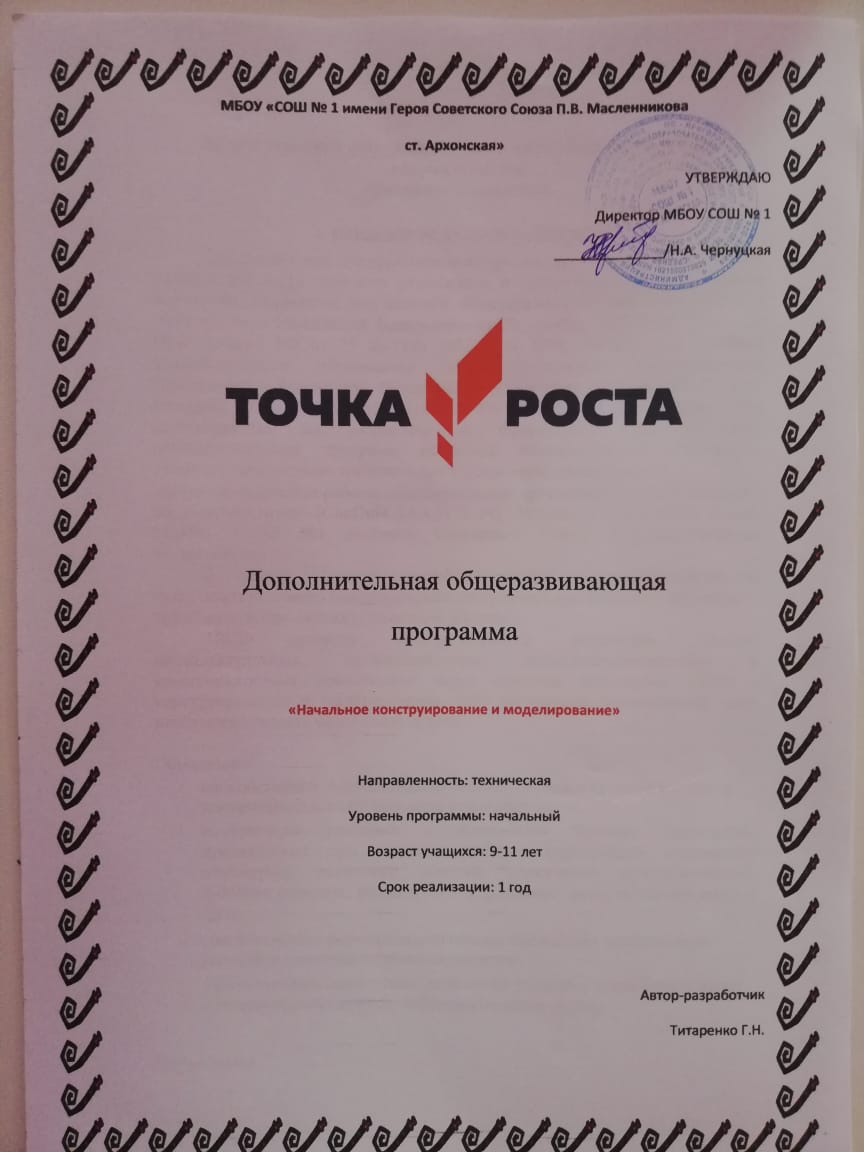 Дополнительная общеразвивающая программа техническойнаправленности«Начальное конструирование»I. ПОЯСНИТЕЛЬНАЯ ЗАПИСКАДополнительная общеразвивающая программа технической направленности разработана в соответствии со следующими нормативно правовыми документами: Федеральным законом № 273-ФЗ «Об образовании в Российской Федерации» от 29 декабря 2012 года, Приказом Минобрнауки РФ от 29 августа 2013 г. N 1008, Концепцией развития дополнительного образования детей (утверждена распоряжением Правительства Российской Федерации от 4 сентября 2014 года № 1726-р), Письмом от 1 апреля 2015 года № 19- 2174/15-0-0 «О методических рекомендациях по разработке и оформлению дополнительных общеразвивающих программ различной направленности»,«Санитарно-эпидемиологическими требованиями к устройству, содержанию иорганизации режима работы образовательных организаций дополнительного образования детей» (СанПиН 2.4.4.3172-14),  Уставом и локальными актами МБОУ «СОШ №1 им.Героя Советского Союза П.В.Масленникова ст.Архонская»В	основу	данной	модифицированной	общеобразовательнойпрограммы положена международная программа Lego Edukation прошедшая апробацию в европейских, азиатских школах.ЦЕЛЬ	развитие	конструкторского	мышления,	учебно-интеллектуальных, организационных, социально-личностных и коммуникативных компетенций через освоение технологии LEGO - конструирования и моделирования. Для достижения поставленной цели необходимо решить следующие задачи:Обучающие:способствовать формированию знаний, умений и навыков в области технического конструирования и моделирования;познакомить учащихся с комплексом базовых технологий, применяемых при создании роботов (простейшие механизмы, пневматика, источники энергии, управление электромоторами, зубчатые передачи, инженерные графические среды проектирования и др.);способствовать формированию навыка проведения исследования явлений и простейших закономерностей;способствовать повышению мотивации учащихся к изобретательствусозданию собственных роботизированных систем.Развивающие3	способствовать формированию и развитию познавательной потребности в освоении физических знаний;развивать мелкую моторику, внимательность, аккуратность и изобретательность;развивать пространственное воображение учащихся.создатьусловия для развития поисковой активности, исследовательского мышления учащихся.Воспитательныеспособствовать развитию коммуникативной культуры;формировать у учащихся стремление к получению качественного законченного результата;формировать навык работы в группе.способствовать созданию творческой атмосферы сотрудничества, обеспечивающей развитие личности, социализацию и эмоциональное благополучие каждого ребенка.ОТЛИЧИТЕЛЬНЫЕ ОСОБЕННОСТИ ПРОГРАММЫОтличительной особенностью данной программы является интеграция опытов, физических наблюдений и выводов на основе полученных данных в процессе образовательной программы.Новизна программы заключается в том, что полученные знания на основе экспериментальных данных благоприятно влияют на получаемые теоретические знания .Актуальность программы Научно-техническое творчество на сегодняшний день является предметом особого внимания и одним из аспектов развития интеллектуальной одаренности детей. Технические достижения все быстрее проникают во все сферы человеческой жизнедеятельности и вызывают интерес детей и подростков к современной технике. Технические объекты окружают нас повсеместно, в виде бытовых приборов и аппаратов, игрушек, транспортных, строительных и других машин. Дети познают и принимают мир таким, каким его видят, пытаются осмыслить, осознать, а потом объяснить. Известно, что наилучший способ развития технического мышления и творчества, знаний технологий неразрывно связан с непосредственными реальными действиями, авторским конструированием. Технология, основанная на элементах LEGO - это проектирование, конструирование и программирование различных механизмов и машин. При построении модели затрагивается множество проблем из разных областей знаний.4Педагогическая целесообразность программы определена тем, что является подготовительной основой перед основным курсом физики в школе.5УЧЕБНО-ТЕМАТИЧЕСКИЙ ПЛАН 1 год обучения67СОДЕРЖАНИЕ ПРОГРАММЫРаздел 1 «Введение» Тема: Вводное занятие Введение в предмет. Презентацияпрограммы. Предназначение моделей. Рычаги, шестерни, блоки, колеса и оси. Названия и назначения деталей. Изучение типовых, соединений деталей. Конструкция. Основные свойства конструкции при ее построении. Ознакомление с принципами описания конструкции. Условные обозначения деталей конструктора. Выбор наиболее рационального способа описания.Раздел 2 «Простые механизмы. Теоретическая механика»Тема: Простые механизмы и их применение Понятие о простых механизмах и их разновидностях. Рычаг и его применение. Конструирование рычажных механизмов. Рычаги: правило равновесия рычага. Основные определения. Правило равновесия рычага. Построение сложных моделей по теме «Рычаги». Блоки, их виды. Применение блоков в технике. Построение сложных моделей по теме «Блоки». Понятие оси и колеса. Применение осей и колес в технике и быту. Рулевое управление. Велосипед и автомобиль.Тема: Ременные и зубчатые передачи Виды ременных передач; сопутствующая терминология. Применение и построение ременных передач в технике. Зубчатые передачи, их виды. Применение зубчатых передач в технике. Зубчатые передачи. Различные виды зубчатых колес. Зубчатые передачи под углом 90°. Реечная передача.Раздел 3 «Силы и движение. Прикладная механика»Тема: Конструирование модели «Уборочная машина» Установление взаимосвязей. Измерение расстояния. Сила трения, Использование механизмов - конических зубчатых передач, повышающих передач, шкивов. Самостоятельная творческая работа по теме «Использование повышающей передачи в уборочной машине».Тема: Игра «Большая рыбалка» Использование механизмов, облегчающих работу. Сборка модели - «удилище». Использование механизмов - блоки и рычаги. Самостоятельная творческая работа по теме «Использование блоков».Тема: Свободное качение Измерение расстояния, Калибровка шкал и считывание показаний. Энергия движения (кинетическая). Энергия в неподвижном состоянии (потенциальная) Трение и сопротивление воздуха. Сборка модели - измеритель. Использование механизмов - колеса и оси. Самостоятельная творческая работа по теме «Создание тележки с измерительной шкалой».Тема: Конструирование модели «Механический молоток» Трениесила. Импульс. Количество движения, инерция. Сборка модели - механический молоток. Использование механизмов - рычаги, кулачки8(эксцентрики). Изучение свойств материалов. Самостоятельная творческая работа по теме «Вариации рычагов в механическом молотке».Раздел 4 «Средства измерения. Прикладная математика»Тема:	Конструирование	модели	«Измерительная	тележка»Измерение расстояния, калибровка и считывание расстояния. Сборка модели «Измерительная тележка». Использование механизмов - передаточное отношение, понижающая передача. Самостоятельная творческая работа по теме «Измерительная тележка с различными шкалами».Тема: Конструирование модели «Почтовые весы» Измерение массы, калибровка и считывание масс. Сборка модели - Почтовые весы. Использование механизмов - рычаги, шестерни. Подведение итогов: самостоятельная творческая работа по теме «Вариации почтовых весов».Тема: Конструирование модели «Таймер» Измерение времени, трение, энергия, импульс. Сборка модели - Таймер. Использование механизмов - шестерни. Самостоятельная творческая работа по теме «Использование шатунов».Раздел 5 «Энергия. Использование сил природы»Тема: Энергия природы (ветра, воды, солнца) Сила и движение.Возобновляемая энергия, поглощение, накопление, использование энергии. Площадь. Использование механизмов - понижающая зубчатая передача. Сборка моделей «Ветряная мельница», «Буер», «Гидротурбина», «Солнечный автомобиль». Самостоятельная творческая работаТема: Инерция. Преобразование потенциальной энергии в кинетическую. Инерция. Накопление кинетической энергии (энергии движения). Использование энергии. Трение. Уравновешенные и неуравновешенные силы. Изучение маховика как механизма регулировки скорости (повышающая передача) и средства обеспечения безопасности. Исследование маховика как аккумулятора энергии. Использование зубчатых колес для повышения скорости. Передача, преобразование, сохранение и рассеяние энергии в процессе превращения одного вида энергии в другой. Сборка моделей «Инерционная машина», «Судовая лебѐдка». Самостоятельная творческая работа.Раздел 6 «Машины с электроприводом»Тема:	Конструирование	модели	«Тягач»	Колеса.	Трение.Измерение расстояния, времени и силы. Зубчатые колеса (шестерни). Самостоятельная творческая работа по теме «Конструирование модели «Тягач».Тема:	Конструирование	модели	«Гоночный	автомобиль»Повторение	тем:	Зубчатые	колеса,	Рычаги,	Колеса.	Энергия.	Трение.9Измерение расстояния. Самостоятельная творческая работа по теме «Конструирование модели «Гоночный автомобиль».Тема: Конструирование модели «Скороход» Повторение тем: Зубчатые колеса, Рычаги, Связи, Храповой механизм, Использование деталей и узлов. Сила. Трение. Измерение времени. Самостоятельная творческая работа по теме «Конструирование модели «Скороход».Тема: Конструирование модели «Робопѐс» Разработка механических игрушек. Рычаги и соединения. Блоки и зубчатые передачи. Использование деталей и узлов. Сила и энергия. Трение. Самостоятельная творческая работа по теме «Конструирование модели «Робопѐс».Раздел 7 «Индивидуальная работа над проектами» Темы для индивидуальных проектов: Конструирование модели «Ралли по холмам» Конструирование модели «Волшебный замок» Конструирование модели «почтовая штемпельная машина» Конструирование модели «Ручной миксер» Конструирование модели «подъѐмник» Конструирование модели «Летучая мышь» Конструирование модели «Катапульта» Конструирование модели «Ручная тележка» Конструирование модели «Лебедка» Конструирование модели «Карусель» Конструирование модели «Наблюдательная вышка»Тема: Итоговое занятие Выставка. Презентация конструкторских работ.Подведение итогов работы за год.10IV. ОРГАНИЗАЦИОННО ПЕДАГОГИЧЕСКИЕ УСЛОВИЯ РЕАЛИЗАЦИИ ОБРАЗОВАТЕЛЬНОЙ ПРОГРАММЫВОЗРАСТ ДЕТЕЙПрограмма адресована детям (подросткам, девочкам, мальчикам) 12-лет.программе учитываются возрастные особенности детей. Для этого возраста характерно значение коллектива, его общественного мнения, отношений со сверстниками, оценки ими его поступков и действий. Он стремится завоевать в их глазах авторитет, занять достойное место в коллективе. Заметно проявляется стремление к самостоятельности и независимости, возникает интерес к собственной личности, формируется самооценка, развиваются абстрактные формы мышления. Часто он не видит прямой связи между привлекательными для него качествами личности и своим повседневным поведением.этом возрасте ребята склонны к творческим и спортивным играм, где можно проверить волевые качества: выносливость, настойчивость, выдержку. Их тянет к романтике. Вожатому легче воздействовать на подростков, если он выступает в роли старшего члена коллектива и, таким образом, 'изнутри' воздействовать на общественное мнение.Условия набора детей в коллектив: принимаются все желающие (не имеющие медицинских противопоказаний).Наполняемость в группах составляет:первый год обучения — 40 человек;СРОКИ РЕАЛИЗАЦИИ ПРОГРАММЫ Программа рассчитана на 1 года 1 год обучения: 68 часа в год,Обучение по программе осуществляется в очной формеФОРМЫ И РЕЖИМ ЗАНЯТИЙФорма  организации  образовательной  деятельности  обучающихся  –групповая.Занятия групп проводятся 1 раз в неделю по 2 часа, т.е. 2 часа в неделю (68 часа в год).соответствии с нормами СанПин 2.4.4.3172-14 продолжительность академического часа для детей 12-14 возраста в компьютерном классе - 45 минут.Программа предполагает организацию только аудиторных занятий Аудиторные занятия проводятся в следующих формах:11-учебные занятиеМЕТОДИЧЕСКОЕ ОБЕСПЕЧЕНИЕ ПРОГРАММЫСРЕДСТВА ОБУЧЕНИЯПеречень оборудования (инструменты, материалы и приспособления)12V. ПЛАНИРУЕМЫЕ РЕЗУЛЬТАТЫ ОСВОЕНИЯОБРАЗОВАТЕЛЬНОЙ ПРОГРАММЫОжидаемый результат по образовательному компоненту программы:Знания:правила техники безопасности при работе с конструктором;основные соединения деталей LEGO конструктора;понятие, основные виды, построение конструкций;основные свойства различных видов конструкций (жѐсткость, прочность, устойчивость);понятие, виды механизмов и передач, их назначение и применение;понятие и виды энергии;разновидности передач и способы их применения.Ожидаемый результат по развивающему компоненту программы:Умения:создавать простейшие конструкции, модели по готовым схемам сборки и эскизам;характеризовать конструкцию, модель;создавать конструкции, модели с применением механизмов и передач;находить оптимальный способ построения конструкции, модели с применением наиболее подходящего механизма или передачи;описывать виды энергии;строить предположения о возможности использования того или иного механизма, и экспериментально проверять его.создавать индивидуальные и групповые проекты при работе в команде;уметь самостоятельно решать технические задачи, конструировать машины и механизмы, проходя при этом путь от постановки задачи до работающей модели.Ожидаемый результат по воспитательному компоненту программы:умение определять, различать и называть предметы (детали конструктора);умение выстраивать свою деятельность согласно условиям (конструировать по условиям, по образцу, по чертежу, по заданной схеме и самостоятельно строить схему);умение ориентироваться в своей системе знаний: отличать новое от уже известного;13умение использовать для поиска более рациональных решений знаний физических закономерностей и уметь объяснять принципСПОСОБЫ ОПРЕДЕЛЕНИЯ РЕЗУЛЬТАТИВНОСТИНавыки самостоятельной и совместной деятельности дают хорошие результаты при участии в выставках, форумах разного уровня и конкурсах научно-технической направленности.ФОРМЫ ПОДВЕДЕНИЯ ИТОГОВ РЕАЛИЗАЦИИ ПРОГРАММЫ Формы аттестацииитоговое занятие;выступление на конференции,защита индивидуального (или коллективного) творческого проекта; -участие в выставках, форумах.14VI. СПИСОК ЛИТЕРАТУРЫ Учебно-методический комплексМетодическое пособие для учителя: сайтLEGO EDUCATION https://education.lego.com/ru-ruСписок литературы:Для педагогаРобототехника для детей и родителей. С.А.Филиппов. СПб: Наука,2010.Санкт-Петербургские олимпиады по кибернетике М.С.Ананьевский,Г.И.Болтунов, IO.Е.Зайцев, Л.С.Матвеев, А.Л.Фрадков, В.В.Шиегин. Под ред. А.Л.Фрадкова, М.С.Ананьевского. СПб.: Наука, 2006.Журнал «Компьютерные инструменты в школе», подборка статей за2010 г.Технология и физика. Книга для учителя. LEGO EducationalДля детей и родителейРобототехника для детей и родителей. С.А.Филиппов. СПб: Наука,2010.Санкт-Петербургские олимпиады по кибернетике М.С.Ананьевский,Г.И.Болтунов, Ю.Е.Зайцев, А.С.Матвеев, А.Л.Фрадков, В.В.Шиегин. Под ред.А.Л.Фрадкова, М.С.Ананьевского. СПб.: Паука, 2006.Сайт https://education.lego.com/ru-ru15ПриложениеКалендарный учебный график Календарный учебный график на 2019/20 учебный год Дополнительная общеразвивающая программа Физика и Технологиятехнической направленностиосенние – с 28 октября 2019 года по 04 ноября 2019 года (8 календарных дней)весенние – с 21 марта 2020 года по 31 марта 2020 года (9 календарных дней);Оценочные материалы, обеспечивающие реализацию образовательной программыКомплект методических и контрольно - измерительных материалов, предназначенных для оценивания уровня освоения обучающимися образовательной программы на разных этапах ее реализации.Критерии оценки уровня обученности:16Критерии оценки уровня теоретической подготовки учащихся:соответствие уровня теоретических знаний программным требованиям,широта кругозора,свобода восприятия теоретической информации,развитость практических навыков работы со специальной литературой,осмысленность и свобода использованияспециальной терминологии. Критерии оценки уровня практической подготовки учащихся:соответствие уровня развития практических умений и навыков программным требованиям,качество выполнения практического задания,технологичность практической деятельности.Критерии оценки уровня развития и воспитанности:культура организации практической деятельности,культура поведения,творческое отношение к выполнению практического задания, аккуратность и ответственность при работе,№ТемаКоличество часовКоличество часовКоличество часовп/пТемавсеготеорияпрактикап/пвсеготеорияпрактикаРаздел 1 «Введение»Раздел 2 «Простые механизмы. Теоретическая механика»Раздел 2 «Простые механизмы. Теоретическая механика»Раздел 2 «Простые механизмы. Теоретическая механика»Раздел 2 «Простые механизмы. Теоретическая механика»2.1Простые механизмы и их применение.20,51,52.1Рычаг 1,2,3 рода.20,51,5Рычаг 1,2,3 рода.2.2Простые машины и их применение.20,51,52.2Колесо и ось.20,51,5Колесо и ось.2.3Простые машины и их применение.20,51,52.3Блоки20,51,5Блоки2.4Простые машины и их применение.20,51,52.4Наклонная плоскость.20,51,5Наклонная плоскость.2.5Простые машины и их применение.20,51,52.5Клин. Винт20,51,5Клин. Винт2.6Простые машины и их применение.20,51,52.6Зубчатые передачи.20,51,5Зубчатые передачи.2.7Простые машины и их применение.20,51,52.7Кулачок.20,51,5Кулачок.Простые машины и их применение.20,51,5Рычажные весы*20,51,5Рычажные весы*Простые машины и их применение.2.8Храповый механизм с собачкой.20,51,5Конструкции.Раздел 3 «Силы и движение. Прикладная механика»Раздел 3 «Силы и движение. Прикладная механика»Раздел 3 «Силы и движение. Прикладная механика»3.1Конструирование модели «Уборочная20,51,53.1машина»20,51,5машина»3.2Игра «Большая рыбалка»20,51,53.3Свободное качение20,51,53.4Конструирование модели «Механический20,51,53.4молоток»20,51,5молоток»На базе модели «Механический3.3молоток» создание модели «Танцующая20,51,5балерина»Раздел 4 «Средства измерения. Прикладная математика»Раздел 4 «Средства измерения. Прикладная математика»Раздел 4 «Средства измерения. Прикладная математика»Раздел 4 «Средства измерения. Прикладная математика»4.1Конструирование модели20,51,54.1«Измерительная тележка»20,51,5«Измерительная тележка»4.2Конструирование модели «Почтовые20,51,54.2весы»20,51,5весы»4.3Конструирование модели «Таймер»20,51,5Раздел 5 «Энергия. Использование сил природы»Раздел 5 «Энергия. Использование сил природы»Раздел 5 «Энергия. Использование сил природы»5.1Конструирование модели «Ветряк»20,51,55.2Конструирование модели «Буер»20,51,5№ТемаКоличество часовКоличество часовКоличество часовКоличество часовп/пТемавсеготеорияпрактикап/пвсеготеорияпрактикаРаздел 6 «Машины инерционные и с электроприводом»Раздел 6 «Машины инерционные и с электроприводом»Раздел 6 «Машины инерционные и с электроприводом»Раздел 6 «Машины инерционные и с электроприводом»6.1Конструирование модели «Инерционная20,51,56.1машина»20,51,5машина»6.2Конструирование модели «Тягач»6.3Конструирование модели «Гоночный20,51,56.3автомобиль»20,51,5автомобиль»6.4Соревнование на дальность заезда20,51,56.4модели «Гоночный автомобиль»20,51,5модели «Гоночный автомобиль»Раздел 7 «Творческие задания» «Индивидуальная работа надРаздел 7 «Творческие задания» «Индивидуальная работа надРаздел 7 «Творческие задания» «Индивидуальная работа надРаздел 7 «Творческие задания» «Индивидуальная работа надРаздел 7 «Творческие задания» «Индивидуальная работа надпроектами»7.1Конструирование модели «Ралли по20,51,57.1холмам»20,51,5холмам»7.2Конструирование модели «Волшебный20,51,57.2замок»20,51,5замок»7.3Конструирование модели «почтовая20,51,57.3штемпельная машина»20,51,5штемпельная машина»7.4Конструирование модели «Ручной20,51,57.4миксер»20,51,5миксер»7.5Конструирование модели «подъѐмник»20,51,57.6Конструирование модели «Летучая20,51,57.6мышь»20,51,5мышь»7.7Конструирование модели «Катапульта»20,51,57.8Конструирование модели «Ручная20,51,57.8тележка»20,51,5тележка»7.9Конструирование модели «Лебедка»20,51,57.10Конструирование модели «Карусель»20,51,57.11Конструирование модели20,51,57.11«Наблюдательная вышка»20,51,5«Наблюдательная вышка»Итоговое занятиеВсего68Наименование оборудованияКоличествоКоличество(инструментов, материалов и приспособлений)КоличествоКоличество(инструментов, материалов и приспособлений)Набор Lego Education5Перечень технических средств обученияПеречень технических средств обученияНаименование технических средств обученияКоличествоКоличествоСредства вычислительной техники01проектор01Перечень учебно - методических материалов (примерная форма):Перечень учебно - методических материалов (примерная форма):Перечень учебно - методических материалов (примерная форма):Наименование учебно- методических материаловКоличествоКоличествоКомплектучебныхhttps://education.lego.com/ru-ruкарточекнапаруобучаемыхобучаемых№СодержаниеВозрастные группыВозрастные группыВозрастные группы№Содержание1 год обучения1 год обучения1 год обучения1 год обучения1 год обучения1 год обучения1Количество группВсего групп: 4Всего групп: 4Всего групп: 41данного возрастаВсего групп: 4Всего групп: 4Всего групп: 4данного возраста2Начало учебного16.09.2019г.16.09.2019г.16.09.2019г.2года16.09.2019г.16.09.2019г.16.09.2019г.года3Окончание учебного30.05.2020г.30.05.2020г.30.05.2020г.3года30.05.2020г.30.05.2020г.30.05.2020г.года4Продолжительность34 недели34 недели34 недели4учебного года34 недели34 недели34 неделиучебного годаДень неделиДень неделиДень недели5Режим работыпонедельниксредачетвергпятница5Режим работыЧасыЧасыЧасыЧасы16001600160016006Продолжительность45 мин45 мин45 мин45 мин6занятий45 мин45 мин45 мин45 минзанятийКоличество7аудиторных занятий2 часа2 часа2 часа2 часа7(академических2 часа2 часа2 часа2 часа(академическихчасов) в неделюСроки проведения8мониторингаСогласно календарного планаСогласно календарного планаСогласно календарного плана(текущий контроль)Сроки проведения9промежуточнойНе запланированоНе запланированоНе запланированоаттестации10График каникул- зимние –   с 27 декабря 2019 года по 08 января 2020 года10График каникул(13 календарных дней);(13 календарных дней);